Обоснование для присвоения статуса базовой площадки образовательной организацииДанные об образовательном учрежденииПолное наименование ОО:Муниципальное общеобразовательное учреждение средняя общеобразовательная школа №36 (сокращенное название: СОШ №36)ФИО руководителя: Шуйгина Марина ВалентиновнаАдрес ОО с почтовым индексом:152916, Ярославская область, город Рыбинск, ул. Инженерная, дом 39.Телефон / факс: (4855) 200-314E-mail: sch36.rybinsk@yarregion.ruСайт ОО: https://sch36ryb.ru/ Предполагаемая тема площадки: «Формирование функциональной грамотности у обучающихся (математическая грамотность)» Данные об ответственном лице за работу площадкиФИО: Волкова Кристина СергеевнаДолжность: заместитель директора по УВРТелефон: (4855) 200-857E-mail: sch36.rybinsk@yarregion.ruНаименование структурного подразделения, курирующего деятельность базовой площадки, ФИО куратора:Государственное автономное учреждение дополнительного профессионального образования Ярославской области «Институт развития образования», кафедра общего образования,  старший преподаватель Иванова Светлана ВладимировнаОписание состояния методической деятельности образовательной организации по выбранному направлению с обоснованием готовности к работе в статусе площадкиВ рамках методической деятельности МОУ СОШ №36 систематически и планомерно занимается вопросами формирования и оценки функциональной грамотности обучающихся.В школе создан комплекс условий:диагностирование уровня готовности и выявление профессиональных затруднений педагогов; ориентация системы повышения квалификации на развитие профессиональных компетенций по формированию функциональной грамотности учащихся; обеспечение эффективного научно-методического сопровождения педагогической деятельности.Проведен анализ  результатов тестирования в Интенсиве «Я учитель 2.0». Создана система непрерывного обучения педагогических работников. Разработана модель методического сопровождения педагогов: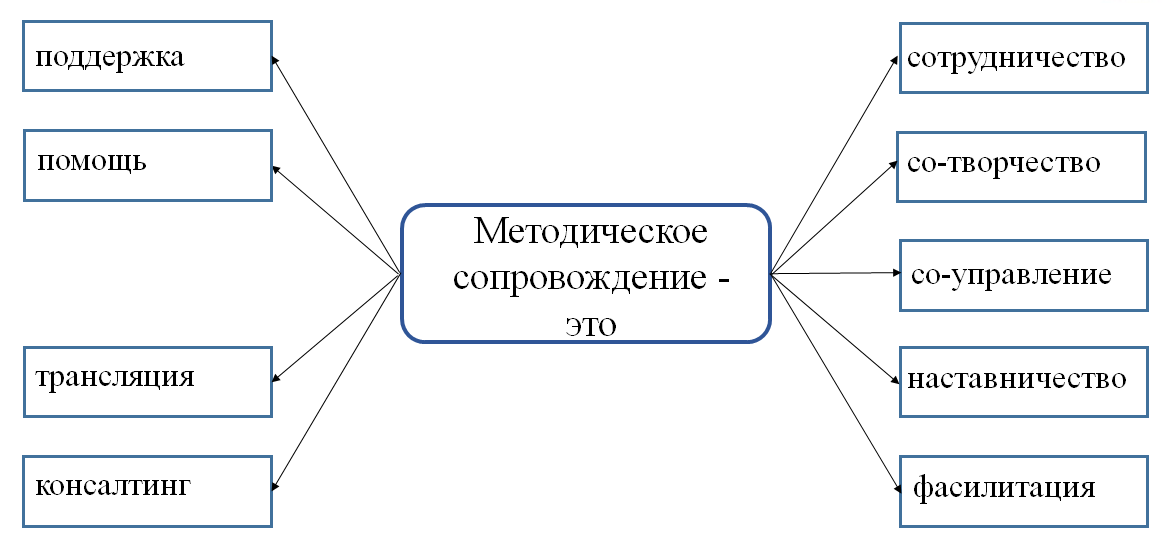 В рамках подготовки к международному исследованию качества образования проведены входная и итоговая диагностики готовности обучающихся по всем видам функциональной грамотности. Осуществляется сопровождение обучающихся по индивидуальным образовательным маршрутам.Описание состояния инновационной деятельности образовательной организации по выбранному направлению с обоснованием готовности к работе в статусе площадкиВ 2022 году в числе пяти школ Ярославской области МОУ СОШ №36 была выбрана для участия в исследовании по Международной программе оценки учебных достижений (PISA). Апробированы и внедрены новые способы коммуникации участников методической деятельности (специалисты ИРО, методисты ИОЦ, региональный куратор, административная команда школы, учителя).Разработана дорожная карта, в соответствии с которой проводилась работа по подготовке обучающихся. (Приложение 1)Описание состояния информационных, материально-технических, организационно-методических и кадровых ресурсов для осуществления деятельности в рамках конкретных направлений научно-исследовательской, научно-методической, организационно-методической деятельности ИнститутаКадровые ресурсыОбщая численность педагогических работников – 34.Из них:- высшее образование – 21;- среднее профессиональное – 13.- высшая категория – 1;- I категория – 13;- соответствие занимаемой должности – 15.Из них:- высшее образование – 21;- среднее профессиональное – 8.Материально-техническое обеспечение В Школе оборудованы 25 учебных кабинета, 17 из них оснащены современной мультимедийной техникой. В рамках регионального проекта «Цифровая образовательная среда» в декабре 2020 года образовательная организация получила компьютерное оборудование: - многофункциональное устройство (МФУ – 1 шт.), - ноутбуки для управленческого персонала (6 шт.), -ноутбук педагога (2 шт.), -интерактивный комплекс в комплекте с мобильной стойкой и вычислительным блоком (2 шт.), -ноутбук мобильного класса (30 шт.). На четвертом этаже здания оборудован актовый зал, спортивный зал. На первом этаже имеются, отвечающие современным требованиям, столовая, пищеблок, медицинский кабинет. Асфальтированная площадка для игр на территории Школы оборудована полосой препятствий: металлические шесты, две лестницы, четыре дуги для подлезания, лабиринт. Кроме этого во дворе школы есть современная тренажёрная площадка.Предполагаемый план работы  организации в статусе площадки (с указанием перечня мероприятий) на  период июль 2022-июль 2023Цель: создание условий для формирования функциональной грамотности у обучающихся (математическая)Задачи:-организовать работу по созданию и актуализации методических материалов по формированию и оценке функциональной грамотности у обучающихся;- способствовать формированию и совершенствованию профессиональных компетенций педагогов по формированию и оценке функциональной грамотности у обучающихся.МероприятияПриложение 1План мероприятийпо формированию и оценке функциональной грамотности обучающихся СОШ №36на 2021-2022 годы№п/пМероприятиеОтметкаоб исполнении1.Сформировать схему (алгоритм, процесс) управления деятельностью по формированию функциональной грамотности: создать координационную группу управления процессом, а также методическую группу по видамфункциональной грамотности (учебным предметам) https://sch36ryb.ru/DswMedia/prikazobutverjdeniifg.pdf 2.Разработать и утвердить внутришкольный план мероприятий, направленный на формирование и оценку функциональной грамотности обучающихся, определить ответственных лицhttps://sch36ryb.ru/DswMedia/planpofgsosh36.pdf 3.Сформировать базу данных обучающихся 8-9 классов и учителей математики, естественнонаучных предметов, участвующих в PISA-2022 (8-9 кл.)База данных сформирована в личном кабинете ФИОКО (37 человек, учащиеся 7-9 классов).4.Обеспечить контроль эффективности использования поставленного/приобретенного учебно-лабораторного оборудования при организации образовательного процесса (в первоочередном порядке оборудования, поставленного в рамках национального проекта «Образование»)Мониторинг использования учебно-лабораторного оборудования в образовательном процессе в соответствии с тематическим планированием.5.Синхронизировать и интегрировать основную образовательную программу и программы дополнительного образования на базе образовательных организаций, учреждений дополнительного образования, сущностей национального проекта «Образование»Проведение внеурочных занятий: - «Интеллект +», «Территория творчества»- преподаватель ЦТТ; - «Шёлковая ленточка» - преподаватель ЦДТ «Солнечный»;- разработка индивидуальных проектов учащимися 10 класса (5 чел.) на базе РГАТУ (проект «Интеллектуальный реактор»).6.Организовать мониторинг (диагностику) готовности к участию в исследовании обучающихся и педагогических работниковhttps://disk.yandex.ru/d/PftsY_G04Fbt9w 7.Организовать участие педагогических работников в курсах повышения квалификации по вопросам формирования функциональной грамотностиКПК «Педагогические инструменты формирования функциональной грамотности современного школьника», 36 часов (ИОЦ г.Рыбинск)-100% педагогических работников.КПК «Функциональная грамотность: развиваем в школе», 16 часов (образовательная платформа «Яндекс.Учебник»)- 46%.Еженедельные методические семинары по всем видам функциональной грамотности  (ИСРО РАО), 21 педагог-просмотр, выполнение домашнего задания.8.Организовать участие педагогических работников образовательной организаций в регионально-муниципальных управленческих семинарах-совещаниях по подготовке к участию в исследованииПринимали участие во всех регионально-муниципальных управленческих семинарах-совещаниях по подготовке кучастию в исследовании.Вебинар с участием команды региональных методистов 03.03.2022, 15:00.Семинар, подготовленный муниципальными методистами (21 педагог).9.Включить образовательные мероприятия федерального и  регионального уровня в программы профилактики и коррекцииучебной неуспешности (особенно в 8‒9 кл.)Вебинар издательства «Просвещение» «Проблема успеваемости и неуспешности в школьном образовании», 28.04.2022.10.Обеспечить развитие воспитательных практик (волонтерство, детское\школьное самоуправление и т.д.)для обеспечения взаимообучения школьников функциональной грамотностиФункционируют волонтерский отряд «Благо дарю», первичное отделение РДШ на базе ОО, детская республика «Школяндия». Деятельность которых включает в себя реализацию  социальных проектов различной направленности (экологическая, патриотическая, благотворительная).11.Обеспечить контроль систематичности и эффективности проведения учебных занятий по формированию функциональной грамотности в рамках урочной и внеурочнойдеятельностиАнкетирование учителей по теме: «Проведение учебных занятий с включением материалов по формированию функциональной грамотности в рамках урочной и внеурочной деятельности».12.Обеспечить систему поддержки педагогических работников по включению в календарно-тематическое планирование,поурочные планы учителя заданий по формированию функциональной грамотности обучающихсяАнализ рабочих программ, консультации для педагогических работников по формированию и оцениванию   функциональной грамотности обучающихся.13.Разработать и реализовать целенаправленные информационные кампании в образовательной организации, демонстрирующие и формирующие позитивное отношение к формированию функциональной грамотностиhttps://sch36ryb.ru/mconstr.html?page=/p197aa1.html 14.Организовать и провести обучающие и просветительские мероприятия для родителейПроведены родительские собрания 17.03.2022, размещена информация на сайте ОО.15.Организовать	размещение	информации	о	формировании функциональной грамотности обучающихся на официальномсайте и официальных аккаунтах образовательной организации в сети ИнтернетИнформация размещена в группе школы (соц.сеть «ВКонтакте») https://vk.com/club2858338Вариативная часть (с учетом необходимости и возможностей)Вариативная часть (с учетом необходимости и возможностей)Вариативная часть (с учетом необходимости и возможностей)16.Включить в школьную программу (в части внеурочных занятий, по федеральным государственным образовательным стандартам – до 10 часов) «подготовительные» предметы в формате «Учимся для жизни», тренировки с использованием электронного банка заданий для оценки функциональной грамотности» (https://fg.resh.edu.ru/), а также профориентационные занятия в контексте региональной/муниципальной специфики с учетомвозможностей образовательной организацииПроводится систематическая работа по формированию функциональной грамотности с использованием различных электронных банков заданий по функциональной грамотности (ИСРО РАО, ФИОКО, РЭШ, ФИПИ, сайт издательства «Просвещение»).Поофориентационная работа ведется согласно плану https://sch36ryb.ru/DswMedia/plan2021-2022.pdf п/пНаименование мероприятийСроки, место проведениямероприятийКатегория участниковФорма представления итоговых материаловФИО ответственных (исполнителей)Семинары регионального и муниципального уровнейСентябрь 2022-май 2023Управленческие команды ОО, педагогические работникиКейсы материалов семинаровШуйгина М.В.,Пузанова О.Л.,Волкова К.С.,Зараменских Н.В.Образовательные мероприятия кафедры и ИРО по формированию функциональной грамотностиВ соответствии с планом ИРОАдминистративная команда, педагогические работники-Шуйгина М.В.Обобщение и презентация методических материаловИюль 2022-июль 2023 Административная команда, педагогические работникиМетодические сборникиШуйгина М.В.,Пузанова О.Л.,Волкова К.С.,Зараменских Н.В.Повышение квалификации педагогического коллективаИюль 2022-июль 2023Административная команда, педагогические работникиУдостоверения о повышении квалификацииШуйгина М.В.,Пузанова О.Л.,Волкова К.С.,Зараменских Н.В.Внутрикорпоративное обучениеИюль 2022-июль 2023Административная команда, педагогические работникиПротоколыШуйгина М.В.,Пузанова О.Л.,Волкова К.С.,Зараменских Н.В.Актуализация материалов на сайте школыИюль 2022-июль 2023-Методические материалы, нормативные документыЗараменских Н.В.№п.п.Наименование мероприятияСрокиОтветственныеОтветственныеПланируемый результатПланируемый результатI. Организационно-управленческая деятельностьI. Организационно-управленческая деятельностьI. Организационно-управленческая деятельностьI. Организационно-управленческая деятельностьI. Организационно-управленческая деятельностьI. Организационно-управленческая деятельностьI. Организационно-управленческая деятельность1.1.Назначение ответственных в ОО за вопросы формирования функциональной грамотностиДекабрь 2021Декабрь 2021Руководитель ООПриказ ООПриказ ОО1.2.Разработка и утверждение плана мероприятий (дорожной карты), направленных на формирование и оценку функциональной грамотностиДекабрь 2021Декабрь 2021Заместители директора по УВРПриказ ООПриказ ОО1.3.Формирование базы данных учителей, участвующих в формировании функциональной грамотности обучающихся 8-9 классов 2021-2022 учебного года по 6 направлениям: читательская грамотность, математическая грамотность, финансовая грамотность, естественнонаучная грамотность, креативное мышление, глобальные компетенцииДекабрь 2021Декабрь 2021Заместители директора по УВР, руководители МОСписки педагогов, ответственных по направлениям функциональной грамотностиСписки педагогов, ответственных по направлениям функциональной грамотности1.4.Участие в муниципальных проектах, нацеленных на трансформацию образовательной деятельности ОО с целью достижения новых результатов обучения, связанных с формированием функциональной грамотности обучающихсяЯнварь – декабрь 2022Январь – декабрь 2022Педагогический коллектив СОШ №36Методические материалыМетодические материалы1.5.Проведение совещаний для руководителей МО и педагогов по вопросам формирования и оценивания функциональной грамотностиЕжемесячноЕжемесячноЗаместители директора по УВРПротоколы совещанийПротоколы совещаний1.6.Организация и проведение информационно-просветительской работы с родителями, СМИ, общественностью по вопросам формирования и оценки функциональной грамотностиЯнварь – декабрь 2022Январь – декабрь 2022Заместители директора по УВР,ИКТ, классные руководителиПроведены родительские собрания в 8-9 классах, размещена информация на сайте ООПроведены родительские собрания в 8-9 классах, размещена информация на сайте ОО1.7.Мониторинг исполнения дорожной карты по формированию и оценке функциональной грамотности обучающихся и анализ его результатовОдин раз в кварталОдин раз в кварталАдминистрация ООПротоколы совещаний, аналитические справкиПротоколы совещаний, аналитические справкиII. Работа с педагогамиII. Работа с педагогамиII. Работа с педагогамиII. Работа с педагогамиII. Работа с педагогамиII. Работа с педагогамиII. Работа с педагогами2.1.Повышение квалификации педагогов по вопросам формирования и оценки функциональной грамотности обучающихсяПовышение квалификации педагогов по вопросам формирования и оценки функциональной грамотности обучающихсяПовышение квалификации педагогов по вопросам формирования и оценки функциональной грамотности обучающихсяПовышение квалификации педагогов по вопросам формирования и оценки функциональной грамотности обучающихсяПовышение квалификации педагогов по вопросам формирования и оценки функциональной грамотности обучающихсяПовышение квалификации педагогов по вопросам формирования и оценки функциональной грамотности обучающихся2.1.1.Мероприятия по проведению исследований готовности педагогов к проведению работы по формированию и оценке функциональной грамотности обучающихсяЯнварь-декабрь 2022Январь-декабрь 2022Заместители директора по УВРРезультаты диагностики, аналитические справкиРезультаты диагностики, аналитические справки2.1.2.Направление педагогов на практико-ориентированные курсы повышения квалификации по вопросам формирования и оценки функциональной грамотности обучающихсяЯнварь-декабрь 2022Январь-декабрь 2022Заместители директора по УВР100% обученность  педагогов на КПК по формированию функциональной грамотности100% обученность  педагогов на КПК по формированию функциональной грамотности2.1.3.Формирование индивидуальных планов профессионального развития педагогов с учетом результатов исследований готовности педагоговФевраль 2022Февраль 2022Заместители директора по УВР, руководители МОСформированы индивидуальные планы профессионального развития для учителей, участвующих в формировании функциональной грамотности обучающихся 8-9 классовСформированы индивидуальные планы профессионального развития для учителей, участвующих в формировании функциональной грамотности обучающихся 8-9 классов2.2.Совершенствование и организация методической поддержки педагогов по вопросам формирования и оценки функциональной грамотности обучающихсяСовершенствование и организация методической поддержки педагогов по вопросам формирования и оценки функциональной грамотности обучающихсяСовершенствование и организация методической поддержки педагогов по вопросам формирования и оценки функциональной грамотности обучающихсяСовершенствование и организация методической поддержки педагогов по вопросам формирования и оценки функциональной грамотности обучающихсяСовершенствование и организация методической поддержки педагогов по вопросам формирования и оценки функциональной грамотности обучающихсяСовершенствование и организация методической поддержки педагогов по вопросам формирования и оценки функциональной грамотности обучающихся2.2.1.Участие в семинарах для административных команд ОО по подходам к оцениванию функциональной грамотности на основе практики международных исследований:- Семинар для учителей математики «Развитие функциональной математической грамотности обучающихся в рамках проведения международного исследования PISA»;- ММО «Формирование финансовой грамотности на примере заданий РЭШ (предмет Экономика), открытых примеров заданий PISA, потенциала онлайн-уроков финансовой  грамотности для школьников»Январь 2022Апрель 2022Январь 2022Апрель 2022Администрация ООАдминистрация ООИзучение методических материалов2.2.2.Организация участия педагогов ОО в онлайн-марафоне «Марафон функциональной грамотности» (Академия Министерства просвещения России)Декабрь 2021Декабрь 2021Заместители директора по УВР, педагоги ООЗаместители директора по УВР, педагоги ООИзучение методических материалов2.2.3.Организация участия педагогов ОО в вебинарах центральных издательств, ГАУ ДПО ЯО ИРО по обобщению успешных практик педагогов и образовательных организаций по формированию и оценке функциональной грамотности обучающихсяЯнварь-декабрь 2022Январь-декабрь 2022Заместители директора по УВР, педагоги ООЗаместители директора по УВР, педагоги ООСтатистика участия педагогов ОО в использовании банка заданий2.2.4.	Использование материалов информационно-методических порталов Российской электронной школы, «Учи.ру» по формированию и оценке функциональной грамотности обучающихся:- ФГБНУ ИСРО РАО https://instrao.ru;- ФИС ОКО https://fioco.ru ;- ФГБНУ ФИПИ  https://fipi.ru ;- Академия Минпросвещения России https://apkpro.ru ;- Единое содержание общего образования https://edsoo.ru ;- ГАУ ДПО ЯО ИРО https://www.iro.yar.ru/index.php?id=5776 Январь-декабрь 2022Январь-декабрь 2022Педагоги СОШ №36Педагоги СОШ №36Методические рекомендации для педагогов по вопросам  формирования и оценки функциональной грамотности обучающихся2.3.Мероприятия по обсуждению и распространению эффективных практик по формированию и оценке функциональной грамотности обучающихсяМероприятия по обсуждению и распространению эффективных практик по формированию и оценке функциональной грамотности обучающихсяМероприятия по обсуждению и распространению эффективных практик по формированию и оценке функциональной грамотности обучающихсяМероприятия по обсуждению и распространению эффективных практик по формированию и оценке функциональной грамотности обучающихсяМероприятия по обсуждению и распространению эффективных практик по формированию и оценке функциональной грамотности обучающихсяМероприятия по обсуждению и распространению эффективных практик по формированию и оценке функциональной грамотности обучающихся2.3.1.Педагогический совет «Формирование и оценка функциональной грамотности»Декабрь 2021Декабрь 2021Заместители директора по УВР, педагоги ООЗаместители директора по УВР, педагоги ООМатериалы педагогического совета2.3.2.Участие в открытой XXI муниципальной научно-практической конференции «Функциональная грамотность – детерминанта качества образования»Февраль 2022Февраль 2022Заместители директора по УВР, педагоги ООЗаместители директора по УВР, педагоги ООМатериалы конференции2.3.3.Проведение открытых уроков по вопросам формирования и оценки функциональной грамотностиЯнварь-декабрь 2022Январь-декабрь 2022Педагоги СОШ №36Педагоги СОШ №36Проведены открытые уроки по каждому из направлений функциональной грамотности2.3.4.Мероприятия по анализу, интерпретации, принятию решений по результатам региональных мониторингов оценки функциональной грамотностиПо периоду мониторингаПо периоду мониторингаАдминистрация ООАдминистрация ООПротоколы совещаний, аналитические справки2.3.5.Актуализация плана мероприятий по формированию и оценке функциональной грамотности обучающихсяДекабрь 2021-февраль 2022Декабрь 2021-февраль 2022Администрация ООАдминистрация ООВнесение изменений в план мероприятий  по формированию и оценке функциональной грамотности обучающихся (по мере необходимости)2.4.Мероприятия по разработке научно-методического обеспечения по формированию и оценке функциональной грамотности обучающихсяМероприятия по разработке научно-методического обеспечения по формированию и оценке функциональной грамотности обучающихсяМероприятия по разработке научно-методического обеспечения по формированию и оценке функциональной грамотности обучающихсяМероприятия по разработке научно-методического обеспечения по формированию и оценке функциональной грамотности обучающихсяМероприятия по разработке научно-методического обеспечения по формированию и оценке функциональной грамотности обучающихсяМероприятия по разработке научно-методического обеспечения по формированию и оценке функциональной грамотности обучающихся2.4.1.Формирование банка методических рекомендаций и пособий по вопросам формирования функциональной грамотности обучающихсяЯнварь-Декабрь 2022Январь-Декабрь 2022Администрация ООАдминистрация ООБанк методических рекомендаций и пособийIII. Работа с обучающимисяIII. Работа с обучающимисяIII. Работа с обучающимисяIII. Работа с обучающимисяIII. Работа с обучающимисяIII. Работа с обучающимисяIII. Работа с обучающимися3.1.Работа с обучающимися в урочной деятельности по формированию функциональной грамотностиРабота с обучающимися в урочной деятельности по формированию функциональной грамотностиРабота с обучающимися в урочной деятельности по формированию функциональной грамотностиРабота с обучающимися в урочной деятельности по формированию функциональной грамотностиРабота с обучающимися в урочной деятельности по формированию функциональной грамотностиРабота с обучающимися в урочной деятельности по формированию функциональной грамотности3.1.1.Мероприятия по внедрению в учебный процесс банка заданий по оценке функциональной грамотностиПостоянно2021-2022Постоянно2021-2022Заместители директора по УВР, руководители МО, педагогиЗаместители директора по УВР, руководители МО, педагогиПоложительная динамика в использовании банка заданий3.1.2.Проведение анализа и разбора заданий по итогам региональных мониторинговых исследований по оценке функциональной грамотностиПо периоду проведения мониторингаПо периоду проведения мониторингаЗаместители директора по УВР, руководители МО, педагогиЗаместители директора по УВР, руководители МО, педагогиАналитические справки по итогам результативности мониторинга3.1.3.Мероприятия по развитию оценочной самостоятельности обучающихся, рефлексии, мотивации на познавательную деятельность, на поиск решения проблем, на проведение исследований, участия в проектной деятельности и др.Постоянно2021-2022Постоянно2021-2022Заместители директора по УВР, руководители МО, педагогиЗаместители директора по УВР, руководители МО, педагогиПоложительная динамика оценочной компетентности обучающихся3.1.4.Корректировка планов образовательной деятельности с учетом возможностей использования ресурсов формирования функциональной грамотности на каждом урокеПостоянно2021-2022Постоянно2021-2022Заместители директора по УВР, руководители МО, педагогиЗаместители директора по УВР, руководители МО, педагогиПланы уроков, набор образовательных ресурсов, направленных на формирование функциональной грамотности3.2.Работа с обучающимися во внеурочной деятельности по формированию функциональной грамотностиРабота с обучающимися во внеурочной деятельности по формированию функциональной грамотностиРабота с обучающимися во внеурочной деятельности по формированию функциональной грамотностиРабота с обучающимися во внеурочной деятельности по формированию функциональной грамотностиРабота с обучающимися во внеурочной деятельности по формированию функциональной грамотностиРабота с обучающимися во внеурочной деятельности по формированию функциональной грамотности3.2.1.Мероприятия по внедрению банка заданий по оценке функциональной грамотности обучающихся на внеурочных занятияхПостоянно2021-2022Постоянно2021-2022Заместители директора по УВР, руководители МО, педагогиЗаместители директора по УВР, руководители МО, педагогиКорректировка программ внеурочной деятельности3.2.2.Организация школьных практикумов и других форм работы с обучающимися по решению контекстных задачФевраль-октябрь 2022Февраль-октябрь 2022Заместители директора по УВР, руководители МО, педагогиЗаместители директора по УВР, руководители МО, педагогиПроведено не менее 3х практикумов3.2.3.Проведение массовых школьных мероприятий по формированию функциональной грамотности (олимпиады, конкурсы, развивающие беседы, лекции, межпредметные и метапредметные проекты, марафоны, конференции, квесты, триатлоны и др.)По плану ООПо плану ООЗаместители директора по УВР, руководители МО, педагогиЗаместители директора по УВР, руководители МО, педагогиПроведено не менее 3х мероприятий3.2.4.Организация участия в олимпиаде «Ученик XXI века: пробуем силы – проявляем способности» Декабрь 2021 – февраль 2022Декабрь 2021 – февраль 2022Заместитель директора по УВР, педагогиЗаместитель директора по УВР, педагогиУчастие учеников начальной школы3.2.5.Организация участия в муниципальных краеведческих чтениях «Первые шаги в науку. Я познаю мир»Февраль 2022Февраль 2022Заместитель директора по УВР, педагогиЗаместитель директора по УВР, педагогиУчастие учеников начальной школы3.2.6.Организация участия в муниципальных открытых Малых Золотаревских чтениях для учащихся 5-7 классовФевраль 2022Февраль 2022Заместитель директора по УВР, педагогиЗаместитель директора по УВР, педагогиУчастие учеников 5-7 классов3.2.7.Муниципальная сетевая игра «Я – гражданин правового общества»Январь-февраль 2022Январь-февраль 2022Заместитель директора по УВР, педагогиЗаместитель директора по УВР, педагогиНе менее 1 участника3.2.8.Организация участия обучающихся в IX муниципальной конференции учащихся начальных классов «Любознайки: от любопытства до познания»Март 2022Март 2022Заместитель директора по УВР, педагогиЗаместитель директора по УВР, педагогиУчастие учеников начальной школы3.2.9.Организация участия обучающихся в муниципальной научно-практической конференции младших школьников «Мы - юные исследователи»Апрель 2022Апрель 2022Заместитель директора по УВР, педагогиЗаместитель директора по УВР, педагогиУчастие учеников начальной школы3.2.10.Разработка программ внеурочной деятельности, ориентированных на формирование функциональной грамотностиМай-август 2022Май-август 2022Заместители директора по УВР, педагогиЗаместители директора по УВР, педагогиНе менее 20% программ3.3.Работа  с обучающимися в системе дополнительного образования по формированию функциональной грамотностиРабота  с обучающимися в системе дополнительного образования по формированию функциональной грамотностиРабота  с обучающимися в системе дополнительного образования по формированию функциональной грамотностиРабота  с обучающимися в системе дополнительного образования по формированию функциональной грамотностиРабота  с обучающимися в системе дополнительного образования по формированию функциональной грамотностиРабота  с обучающимися в системе дополнительного образования по формированию функциональной грамотности3.3.1.Мотивация обучающихся к научно-исследовательской и проектной деятельности в Кванториуме города РыбинскаПостоянно 2021-2022Постоянно 2021-2022Классные руководители, педагоги ООКлассные руководители, педагоги ООНе менее 20 обучающихся3.3.2.Корректировка общеобразовательных общеразвивающих программ дополнительного образования детей с обеспечением возможности формирования различных видов функциональной грамотностиПостоянно 2021-2022Постоянно 2021-2022Заместитель директора по ВР, педагоги ООЗаместитель директора по ВР, педагоги ООНе менее 20% программ